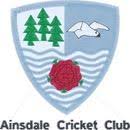 PLAYER PROFILENAME: James FazakerleyNICKNAME: FazAGE: 26YEARS WITH AINSDALE CC: 16FIRST CRICKETING MEMORY: Playing one hand one bounce in the nets with Phil Causey, Richard Stanyon, Mike Causey etc.TEAMS PLAYED FOR: AINSDALE, Hightown CC and Liverpool John MooresFAVOURITE GROUND: AinsdaleBEST PLAYER/S PLAYED WITH: Yasir AliBEST PLAYER/S PLAYED AGAINST: Lee BoltonBEST MATE/S IN CRICKET: Anyone who likes a pint after the gameAINSDALE CC CRICKETING HIGHLIGHT: Taking a double hat trick for Ainsdale CC under 13 in a league game/ Representing Sefton